МБДОУ д\с №3 «Аленушка»Особенности организации театральной деятельности с детьми дошкольного возраста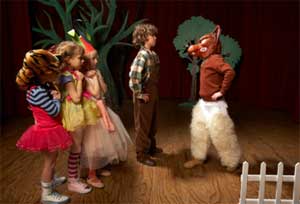 Подготовила воспитатель Жданова И.В.Особенности организации театральной деятельности с детьми дошкольного возрастаТеатрализованная деятельность является источником развития чувств, глубоких переживаний и открытий ребенка, приобщает его к духовным, ценностям, являясь конкретным, зримым результатом; развивает эмоциональную сферу ребенка, заставляет его сочувствовать персонажам, сопереживать разыгрываемые события. «В процессе этого сопереживания, как отмечал психолог и педагог, академик Б. М. Теплов (1896—1965, создаются определенные отношения и моральные оценки, имеющие несравненно большую принудительную силу, чем оценки, просто сообщаемые и усваиваемые»Наибольшая ценность детской театрализованной деятельности содержится в том, что драматизация непосредственно связана с игрой (Л. С. Выготский, Н. Я. Михайленко, поэтому она наиболее синкретична, то есть содержит в себе элементы самых различных видов творчества. Дети сами сочиняют, импровизируют роли, инсценируют какой-нибудь готовый литературный материал.Театрализованная деятельность в детском саду – это хорошая возможность раскрытия творческого потенциала ребенка, воспитания творческой направленности личности.Театрализованная деятельность является уникальным средством развития художественно-творческих способностей детей. Решение задач, направленных на развитие этих способностей, требует определения иной технологии, использования театральных методик и их комбинаций в целостном педагогическом процессе.Поэтому, при грамотной организации и использовании ряда условий данная деятельность позволяет раскрыть творческий потенциал ребенка, воспитать творческую личность, развить его творческие способности:- умение замечать в окружающем мире интересные идеи;- умение воплощать их, создавать свой художественный образ персонажа;- развитие творческого воображения, ассоциативного мышления;- умение видеть необычные моменты в обыденном.Следовательно, такая деятельность в детском саду предполагает не только знакомство с разными видами театров, посещение театральных представлений, но и непосредственное участие детей в этой деятельности, дающей возможность раскрытия и дальнейшего развития своего творческого потенциала.Анализ психолого-педагогических исследований показал, что развитие творчества во многом зависит от организации предметно-развивающей среды в ДОУ, являющейся одним из основных средств развития личности ребенка, источником его индивидуальных знаний и социального опыта. Поэтому, она не только должна обеспечивать совместную театрализованную деятельность детей, но и являться основой самостоятельного творчества каждого ребенка, своеобразной формой его самообразования.Таким образом, при создании предметно-пространственной среды, обеспечивающей театрализованную деятельностьнеобходимо учитывать:1) индивидуальные социально-психологические особенности ребенка: оборудована театральная зона или уголок сказки, "тихий уголок", где ребенок может побыть один, а также место для хранения своего личного имущества;2) особенности его эмоционально-личностного развития;3) интересы, склонности, предпочтения и потребности, то есть должны быть разные виды кукольного театра (пальчиковый, би-ба-бо, марионеточный}, детские рисунки и др. Кроме того, необходимо периодическое обновление материала, ориентированного на интересы разных детей, что создает условия для персонифицированного общения воспитателей с каждым ребенком;4) любознательность, исследовательский интерес и творческие способности предполагает наличие разнообразного природного и бросового материала, тканей, костюмов для ряжения;5) возрастные и полоролевые особенности, то есть размещение оборудования и материалов, отвечающих интересам как мальчиков, так и девочек[.Содержание театрализованных занятий включает в себя:просмотр кукольных спектаклей и беседа по ним;игры-драматизации;разыгрывание разнообразных сказок и инсценировок;упражнения по формированию выразительности исполнения (вербальный и невербальный);упражнения по социально-эмоциональному развитию детей.Безусловно, что в театрализованной деятельности огромную роль играет воспитатель. Педагогу самому необходимо уметь выразительно читать, рассказывать, смотреть и видеть, слушать и слышать, быть готовым к любому превращению, т.е. владеть основами актерского мастерства и навыками режиссуры. Одно из главных условий – эмоциональное отношение взрослого ко всему происходящему, искренность и неподдельность чувств. Интонация голоса педагога – образец для подражания. Поэтому, прежде чем предложить детям какое-либо задание, следует неоднократно поупражняться самому.Методические рекомендации к организации театральных занятий.Во время занятий необходимо:внимательно выслушивать ответы и предложения детей;если они не отвечают, не требовать объяснений, переходить к действиям с персонажем;при знакомстве детей с героями произведений выделять время на то, чтобы они могли подействовать или поговорить с ними;спросить у кого получилось похоже и почему, а не у кого лучше;в заключении различными способами вызвать у детей радость.Основные требования к организации театрализованных игр в детском саду:Содержание и разнообразие тематики.Постоянное, ежедневное включение театрализованных игр во все формы педагогического процесса, что делает их такими же необходимыми для детей, как и сюжетно-ролевые игры.Максимальная активность детей на этапах подготовки и проведения игр.Сотрудничество детей друг с другом и со взрослыми на всех этапах организации театрализованной игры.Театрализованная деятельность в детском саду может быть организована в утренние и вечерние часы в нерегламентированное время; органично включена в различные другие занятия (музыкальные, по изодеятельности и др.), а так же запланирована специально в недельном расписании занятий по родному языку и ознакомлению с окружающим миром. Желательно, чтобы все организованные формы театрализованной деятельности проводились небольшими подгруппами, что обеспечит индивидуальный подход к каждому ребенку. Причем каждый раз подгруппы должны формироваться по-разному, в зависимости от содержания занятий.В соответствии со склонностями и интересами детей в вечернее время может быть организована работа разнообразных студий ( «Кукольный театр – малышам», «Театральный салон», «В гостях у сказки» и др.)Продолжительность каждого занятия: 15 – 20 в младшей группе, 20 – 25 минут — в средней и 25 – 30 минут — в старшей. Индивидуальная работа и общие репетиции проводятся 1 раз в неделю не более 40 минут. Занятия желательно проводить в просторном, регулярно проветриваемом помещении с использованием мягких, объемных модулей различной конструкции с наличием музыкального инструмента, аудиотехники. Форма одежды облегченная, предпочтительно спортивная, обязательна мягкая обувь или чешки.Первые театрализованные игры проводит сам воспитатель, вовлекая в них детей. Далее в занятиях используются небольшие упражнения и игры, в которых педагог становится партнером в игре и предлагает проявить инициативу в её организации, и только лишь в старших группах, педагог может иногда быть участником игры и побуждает детей к самостоятельности в выборе сюжета и его разыгрывании.Особое внимание в организации театрализованной деятельности уделяется взаимодействию ДОУ с семьёй. Данная работа реализует следующие задачи:Поддерживать интерес ребёнка к театрализованной деятельности. По мере возможности стараться присутствовать на детских спектаклях.Обсуждать с ребёнком перед спектаклем особенности той роли, которую ему предстоит играть, а после спектакля – полученный результат. Отмечать достижения и определять пути дальнейшего совершенствования.Предлагать исполнить понравившуюся роль в домашних условиях, помогать разыгрывать полюбившиеся сказки, стихотворения и пр.Рассказывать знакомым в присутствии ребёнка о его достижениях.Рассказывать ребёнку о собственных впечатлениях, полученных в результате просмотра спектаклей, кино- фильмов и пр.Постепенно вырабатывать у ребенка понимание театрального искусства, специфическое «театральное восприятие», основанное на общении «живого артиста» и «живого зрителя».По мере возможности организовывать посещение театров или просмотров видео- записей театральных постановок.Таким образом, подобная организация театрализованной деятельности способствует самореализации каждого ребёнка и взаимообогащению всех, так как взрослые и дети выступают здесь как равноправные партнёры взаимодействия. Именно в общем спектакле ребенок естественно и непринужденно усваивает богатейший опыт взрослых, перенимая образцы поведения. Кроме того, в такой совместной деятельности воспитатели лучше узнают детей, особенности их характера, мечты и желания. Создаётся микроклимат, в основе которого лежит уважение к личности маленького человека, забота о нем, доверительные отношения между взрослыми и детьми.